Table of ContentseTable 1. CpG sites discovered in HEALS with the EPIC array.eTable 2. CpG sites discovered in meta-analysis of HEALS and BEST.eTable 3. Summary of sensitivity analyses of arsenic-associated CpG sites discovered in meta-analysis.eTable 4. Summary of cohort-stratified analyses of arsenic-associated CpG sites discovered in meta-analysis.eTable 5. Summary of analyses of CpG sites discovered in meta-analysis associated with arsenic based on a Bonferroni P-value threshold.eTable 6. Summary of individual SNP analyses of arsenic-associated CpG sites discovered in meta-analysis.eTable 7. Summary of analyses of arsenic-associated CpG sites discovered in HEALS.eFigure 1. DMA% and ln(DMA) versus arsenic exposure in HEALS participants.eFigure 2. Associations of ln(DMA) with DNA methylation at 221 arsenic-associated CpGs discovered in meta-analysis.eFigure 3. Associations of binary SNP score with DNA methylation at 221 arsenic-associated CpGs discovered in meta-analysis. eFigure 4. Mendelian randomization and forest plots for CpGs with strongest effect estimates.eFigure 5. Associations of each SNP genotype with DNA methylation at 221 arsenic-associated CpGs discovered in meta-analysis.aNumber of associations with methylations of CpG sites that are opposite in sign from arsenic exposure associations.bSame sign as arsenic exposure associations.cRelative to the null hypothesis that signs of associations among the set of 221 CpGs do not tend to be consistent with arsenic exposure associations. Reported one-sided p-values. dCpG methylation ~ weighted GP-DMA% + age + sex + methylation batch + smoking statuseCpG methylation ~ binary SNP score + age + sex + methylation batch + smoking statusfCoded as a binary variable indicating 2 copies of the effect allele for both rs9527 and rs61735836.gInverse-variance weighted Mendelian randomizationaNumber of associations with methylations of CpG sites that are opposite in sign from arsenic exposure associations.bSame sign as arsenic exposure associations.cRelative to the null hypothesis that signs of associations among the set of 41 CpGs do not tend to be consistent with arsenic exposure associations. Reported one-sided p-values. dCpG methylation ~ weighted GP-DMA% + age + sex + methylation batch + smoking statuseCpG methylation ~ binary SNP score + age + sex + methylation batch + smoking statusfCoded as a binary variable indicating 2 copies of the effect allele for both rs9527 and rs61735836.gInverse-variance weighted Mendelian randomizationaNumber of associations with methylations of CpG sites that are opposite in sign from arsenic exposure associations.bSame sign as arsenic exposure associations.cRelative to the null hypothesis that signs of associations among the set of 34 CpGs do not tend to be consistent with arsenic exposure associations. Reported one-sided p-values. dCpG methylation ~ DMA% + age + sex + methylation batch + smoking status + BMI + education + ln(water As)eCpG methylation ~ ln(DMA) + age + sex + methylation batch + smoking status + BMI + education + ln(water As) + ln(urine As) + ln(urine creatinine). fCpG methylation ~ weighted GP-DMA% + age + sex + methylation batch + smoking statusgCpG methylation ~ binary SNP score + age + sex + methylation batch + smoking statushCoded as a binary variable indicating 2 copies of the effect allele for both rs9527 and rs61735836.iInverse-variance weighted Mendelian randomizationeTable 1. CpG sites discovered in HEALS with the EPIC array.eTable 1. CpG sites discovered in HEALS with the EPIC array.eTable 1. CpG sites discovered in HEALS with the EPIC array.eTable 1. CpG sites discovered in HEALS with the EPIC array.eTable 1. CpG sites discovered in HEALS with the EPIC array.eTable 1. CpG sites discovered in HEALS with the EPIC array.eTable 1. CpG sites discovered in HEALS with the EPIC array.eTable 1. CpG sites discovered in HEALS with the EPIC array.NameChromosomePositionCpG LocationUCSC Gene NameUCSC Relation to GeneDirection of EffectPcg01912040171106553Shore↓4.2 x 10-13cg0596251110102730022Shore↓2.8 x 10-12cg10003262171106589Shore↓2.5 x 10-11cg174201421832702783MAPRE2Body↓3.1 x 10-10cg064661471155188982GBAP1Body↓6.2 x 10-9cg090824279140349184ShoreNSMFBody↓9.9 x 10-9cg041930831741323562ShoreNBR15'UTR↑3.3 x 10-8cg195344753141632139ATP1B3Body↑9.6 x 10-8cg126087849140349197ShoreNSMFBody↓1.2 x 10-7cg148919001776341204Shelf↑1.3 x 10-7cg113082271779202435ENTHD23'UTR↓1.3 x 10-7cg138327724186283800SNX25Body↓1.7 x 10-7cg151086411099263320ShelfUBTD1Body↑2.5 x 10-7cg096585049140349188ShoreNSMFBody↓3.0 x 10-7cg054384611540401720ShoreBMFTSS1500↑3.5 x 10-7cg106630812036837543↓3.7 x 10-7cg087590261169061454MYEOVTSS200↓6.7 x 10-7cg116443947144148615↑7.5 x 10-7cg0542870610102730130Shore↓8.2 x 10-7cg128652073138669373ShoreFOXL2NBBody↑1.0 x 10-6cg09183146161429863IslandUNKLTSS200↓1.2 x 10-6cg046224549140349128ShoreNELFBody↓1.3 x 10-6cg063818031946119475IslandEML2Body↓1.4 x 10-6cg02772605128912323Shelf↑1.4 x 10-6cg102831651917375666USHBP1TSS200↓1.4 x 10-6cg048919611727939900IslandANKRD13BBody↓1.4 x 10-6cg127467066169276508↓1.5 x 10-6cg023301951073342047CDH23Body↑1.5 x 10-6cg0807789018157838ShoreUSP14TSS1500↑1.6 x 10-6cg204339521755607898MSI2Body↓1.9 x 10-6cg0564674510135172466ShoreFUOMTSS1500↑1.9 x 10-6cg101857591260366859↓1.9 x 10-6cg223456239125050297MRRFBody↓2.0 x 10-6cg134808981910195914ShoreC19orf66TSS1500↓2.0 x 10-6eTable 2. CpG sites discovered in meta-analysis.eTable 2. CpG sites discovered in meta-analysis.eTable 2. CpG sites discovered in meta-analysis.eTable 2. CpG sites discovered in meta-analysis.eTable 2. CpG sites discovered in meta-analysis.eTable 2. CpG sites discovered in meta-analysis.eTable 2. CpG sites discovered in meta-analysis.eTable 2. CpG sites discovered in meta-analysis.NameChromosomePositionCpG LocationUCSC Gene NameUCSC Relation to GeneDirection of EffectPcg01912040171106553Shore↓↓3.3 x 10-17cg10003262171106589Shore↓↓1.9 x 10-15cg0596251110102730022Shore↓↓2.1 x 10-13cg134808981910195914ShoreC19orf66TSS1500↓↓4.1 x 10-13cg072076691155102388ShoreEFNA1Body↓↓3.0 x 10-12cg012257795179238472ShelfSQSTM15'UTR↓↓1.0 x 10-11cg063818031946119475IslandEML2Body↓↓4.8 x 10-11cg09183146161429863IslandUNKLTSS200↓↓1.4 x 10-10cg087590261169061454MYEOVTSS200↓↓2.8 x 10-10cg1748931219376039SPSB15'UTR↓↓2.9 x 10-10cg00472758162552820ShelfTBC1D243'UTR↓↓5.6 x 10-10cg0542870610102730130Shore↓↓5.8 x 10-10cg054253261658439361GINS33'UTR↑↑6.1 x 10-10cg26435149355605611ERC23'UTR↓↓7.3 x 10-10cg173936351949843565IslandCD37Body↓↓1.2 x 10-9cg13223043126492308Shore↓↓2.5 x 10-9cg038717541779320652Island↓↓3.3 x 10-9cg1924063727172297IslandRNF144ABody↓↓3.7 x 10-9cg077822851913085442DAND53'UTR↓↓7.5 x 10-9cg263905982141032396B3GALT55'UTR↑↑1.0 x 10-8cg046224549140349128ShoreNELFBody↓↓1.1 x 10-8cg229597421013913931FRMD4ABody↑↑1.3 x 10-8cg002817762209224225Shore↓↓1.8 x 10-8cg12261095197764345FCER2Body↓↓2.0 x 10-8cg147185331033355576↑↑2.1 x 10-8cg044595451917375685USHBP1TSS200↓↓3.1 x 10-8cg141453389139649039LCN8Body↓↓3.3 x 10-8cg049200321250262986FAIM23'UTR↓↓3.5 x 10-8cg184139001258160989ShoreCYP27B1TSS200↑↑3.6 x 10-8cg0175731213112720565IslandSOX1TSS1500↑↑3.7 x 10-8cg05816193626018127ShelfHIST1H1ATSS200↓↓4.4 x 10-8cg07367302119967428Shelf↓↓4.6 x 10-8cg023069953122635049ShelfSEMA5BBody↓↓5.5 x 10-8cg243187281739649283↓↓5.9 x 10-8cg04875062117305562ShoreMFAP25'UTR↓↓6.0 x 10-8cg137645169139648911LCN83'UTR↓↓6.5 x 10-8cg2305030013281321PRDM16Body↓↓8.4 x 10-8cg180507151397996992ShoreMBNL2Body↑↑8.7 x 10-8cg04826368627130208↓↓1.0 x 10-7cg08596618124275885↓↓1.1 x 10-7cg270921911631884699ShoreZNF267TSS1500↓↓1.2 x 10-7cg063784911164564012MAP4K2Body↓↓1.5 x 10-7cg232337425139077894Shore↓↓1.6 x 10-7cg045439011763519783↓↓2.1 x 10-7cg1192153911116328665↓↓2.2 x 10-7cg255423195112540429MCCBody↑↑2.2 x 10-7cg1498336211118901610IslandSLC37A41stExon,5'UTR,TSS1500↑↑2.8 x 10-7cg1744268318664311REREBody↑↑3.5 x 10-7cg066735361945213941ShelfCEACAM163'UTR↓↓3.7 x 10-7cg10753966355556197ERC23'UTR↑↑4.0 x 10-7cg050999521630367546ShoreCD2BP2TSS1500↓↓4.2 x 10-7cg075807621161171810IslandNDUFS25'UTR,TSS200↑↑4.8 x 10-7cg164239101949843627IslandCD373'UTR↓↓5.5 x 10-7cg0638324112116997022MAP1LC3B2TSS200↓↓5.7 x 10-7cg1927073911368846Shore↓↓5.9 x 10-7cg023143391091020653↑↑6.0 x 10-7cg145838251954393040IslandPRKCGBody↓↓7.1 x 10-7cg14580628543602116ShoreNNTTSS1500↓↓7.9 x 10-7cg0618615012458298ShorePANK4TSS1500↑↑8.3 x 10-7cg0215897812133134938ShoreFBRSL1Body↓↓8.4 x 10-7cg242624693156391694ShoreTIPARP /LOC100287227TSS1500 /Body↑↑8.6 x 10-7cg04246167358984465C3orf675'UTR↓↓8.7 x 10-7cg2069739412132918305Shelf↓↓9.3 x 10-7cg1631334314105768109ShoreBRF1TSS1500↓↓1.0 x 10-6cg07568588188338001↓↓1.0 x 10-6cg07240000117878538ARHGEF10L5'UTR↓↓1.1 x 10-6cg204339521755607898MSI2Body↓↓1.2 x 10-6cg1443093712120729982↑↑1.2 x 10-6cg058242181738499096ShoreRARA1stExon,Body↓↓1.2 x 10-6cg04605617120501558PLA2G2C1stExon↑↑1.2 x 10-6cg223251452238825918ShoreKCNJ45'UTR↓↓1.2 x 10-6cg0346010947427313SORCS2Body↓↓1.2 x 10-6cg1273177311846055ShelfTSPAN45'UTR↓↓1.2 x 10-6cg252601761257569940IslandLRP1Body↓↓1.3 x 10-6cg08677954631604108BAT2Body↑↑1.5 x 10-6cg086849911211662075↓↓1.5 x 10-6cg10959408154017944GLIS1Body↓↓1.6 x 10-6cg10250177132739752ShoreLCK5'UTR,1stExon↓↓1.7 x 10-6cg072527922221987048ShelfCCDC116TSS200↓↓1.8 x 10-6cg111524121574927688EDC3Body↑↑1.9 x 10-6cg27554551164421486ShoreVASN / CORO7TSS1500 /Body↓↓1.9 x 10-6cg108179161761511069ShoreCYB5613'UTR↓↓2.1 x 10-6cg183945525159428643↓↓2.2 x 10-6cg0180695619460830↓↓2.3 x 10-6cg032210251688955224ShoreCBFA2T3Body↓↓2.4 x 10-6cg22603569193388047IslandNFICBody↓↓2.5 x 10-6cg000228661164108440ShoreCCDC88BBody↓↓2.5 x 10-6cg101397421656352151GNAO1Body↑↑2.8 x 10-6cg08217545193388013IslandNFICBody↓↓2.8 x 10-6cg257373131912899557Shore↓↓2.9 x 10-6cg0822735310102821670IslandKAZALD11stExon,5'UTR↓↓3.1 x 10-6cg179347901914693742CLEC17ATSS200↓↓3.1 x 10-6cg06121226472134060SLC4A4Body↓↓3.2 x 10-6cg072624573128777371↓↓3.3 x 10-6cg190469042246426201Shelf↓↓3.3 x 10-6cg071219001350706912Shore↑↑3.4 x 10-6cg17897187114923736ShoreKIAA1026TSS1500↑↑3.4 x 10-6cg082415142250438769IslandIL17RELBody↓↓3.4 x 10-6cg02856716118993307PAX7Body↓↓3.4 x 10-6cg110246821717730094ShelfSREBF1Body↓↓3.5 x 10-6cg0441843467110773ShoreRREB15'UTR↑↑3.6 x 10-6cg258811703107810507IslandCD47TSS1500↑↑3.6 x 10-6cg216911161161171819IslandNDUFS25'UTR,TSS200↑↑3.7 x 10-6cg24251439191112327IslandSBNO2Body↓↓3.8 x 10-6cg08810397161521676ShelfCLCN7Body↓↓4.0 x 10-6cg02159996689927233GABRR15'UTR,1stExon↓↓4.0 x 10-6cg1416566010112889349↓↓4.1 x 10-6cg230065671953966842Shelf↓↓4.1 x 10-6cg14320320316577787↓↓4.1 x 10-6cg150961402192109731ShoreMYO1BTSS1500↑↑4.2 x 10-6cg2490642012133133512ShoreFBRSL1Body↓↓4.2 x 10-6cg197538672035383166DSN1Body↑↑4.2 x 10-6cg1223238812125027851Shore↓↓4.3 x 10-6cg160498905139123186Shelf↓↓4.4 x 10-6cg22360765247298563TTC7ABody↑↑4.6 x 10-6cg20692268125358981↓↓4.8 x 10-6cg27521562171107460Shore↓↓4.8 x 10-6cg205898834111115135ShelfELOVL6Body↓↓4.9 x 10-6cg15501231631737630C6orf27Body↓↓5.1 x 10-6cg063693491949503178RUVBL2Body↑↑5.4 x 10-6cg24686236514323412TRIOBody↓↓5.5 x 10-6cg166881121688922774IslandGALNS /TRAPPC2LBody /TSS1500↓↓5.7 x 10-6cg016959941780246403Shelf↓↓6.0 x 10-6cg05655534262798448↑↑6.1 x 10-6cg09766547730465150NOD13'UTR↓↓6.1 x 10-6cg1417608819785289PIK3CDBody↑↑6.3 x 10-6cg186423691399651231DOCK9Body↑↑6.4 x 10-6cg030319321681547138CMIPBody↓↓6.6 x 10-6cg171766191399218657STK24Body↑↑6.6 x 10-6cg010084055139039026ShoreCXXC55'UTR↓↓6.7 x 10-6cg072866821569447132MIR548H4Body↓↓7.2 x 10-6cg028739911225151263C12orf77TSS1500↓↓7.3 x 10-6cg108167606142890973LOC153910Body↓↓7.5 x 10-6cg269067371212541551TMEM206Body↑↑7.6 x 10-6cg207934202238861635Shelf↓↓7.6 x 10-6cg127467066169276508↓↓7.6 x 10-6cg16743273192076833IslandMOBKL2ABody↓↓7.6 x 10-6cg041930831741323562ShoreNBR15'UTR↑↑7.7 x 10-6cg119920152110876674Shelf↑↑7.9 x 10-6cg085300647150598393↓↓7.9 x 10-6cg2388904717705756CAMTA1Body↓↓8.3 x 10-6cg118310063125100635↓↓8.4 x 10-6cg245395995112824920ShoreMCCTSS1500↑↑8.9 x 10-6cg097427512016553921IslandKIF16B1stExon,5'UTR↓↓9.0 x 10-6cg0944923212106135284↑↑9.2 x 10-6cg00591660162478353ShoreCCNFTSS1500↓↓9.4 x 10-6cg089491431330947713LOC100188949Body↓↓9.5 x 10-6cg024024231941255444ShoreC19orf54 /SNRPA1stExon /TSS1500↓↓9.7 x 10-6cg26354367630010457NCRNA00171Body↓↓9.7 x 10-6cg132716431321036583CRYL1Body↓↓9.9 x 10-6cg16417374126098310ShoreMAN1C1Body↓↓1.0 x 10-5cg225638151578856949ShoreCHRNA5TSS1500↓↓1.1 x 10-5cg178618361779202505C17orf563'UTR↓↓1.1 x 10-5cg239071081164405993IslandNRXN2Body↑↑1.1 x 10-5cg050184601580688078↑↑1.1 x 10-5cg16668176195308893PTPRS5'UTR↓↓1.1 x 10-5cg2042998111609972ShoreCDK11B /LOC728661Body,5'UTR /5'UTR↓↓1.1 x 10-5cg01994902161576069ShoreIFT140Body↓↓1.2 x 10-5cg0787007410706006DIP2C /C10orf108Body /Body↓↓1.2 x 10-5cg001298116116726398DSEBody↓↓1.3 x 10-5cg15226659194552594IslandSEMA6BBody↓↓1.3 x 10-5cg2261700213112275633Island↓↓1.4 x 10-5cg221377723150755800CLRN1OSBody↓↓1.4 x 10-5cg05048624120441579PLA2G2DBody↓↓1.4 x 10-5cg08417595193811002IslandZFR2Body↓↓1.4 x 10-5cg13800769124916913ShoreKCNA6TSS1500↓↓1.4 x 10-5cg045143923107086058↓↓1.4 x 10-5cg2042105847337225SORCS2Body↓↓1.4 x 10-5cg22001211261766532ShoreXPO1TSS1500↓↓1.5 x 10-5cg18753841118680469TRIM66TSS200↑↑1.5 x 10-5cg21646084216802843FAM49A5'UTR↓↓1.5 x 10-5cg08817422630654638IslandKIAA19495'UTR,1stExon↓↓1.5 x 10-5cg218967668114444395ShoreCSMD3Body↑↑1.6 x 10-5cg117934491776313872Shelf↓↓1.6 x 10-5cg0161687612113544928ShelfRASAL1Body↓↓1.6 x 10-5cg16163382237938640↓↓1.6 x 10-5cg173753961167202808ShoreRPS6KB23'UTR↓↓1.6 x 10-5cg193772507100463206ShoreSLC12A9Body↓↓1.6 x 10-5cg075285951254814557Shore↓↓1.7 x 10-5cg247122491155830294IslandSYT11Body↓↓1.7 x 10-5cg068270381748912952WFIKKN21stExon,5'UTR↓↓1.7 x 10-5cg01154283236603543CRIM1Body↓↓1.7 x 10-5cg13148151345637978ShelfLIMD1Body↓↓1.7 x 10-5cg268293951540217855↓↓1.7 x 10-5cg17743381139024825↓↓1.8 x 10-5cg089776112042953248Shelf↓↓1.8 x 10-5cg00013899164992433CACHD1Body↓↓1.9 x 10-5cg137298161952954722Island↓↓1.9 x 10-5cg219006162220286845Island↓↓1.9 x 10-5cg007220976111195976IslandAMD1TSS200↓↓2.0 x 10-5cg24277586352099561C3orf74TSS1500↓↓2.0 x 10-5cg05483509162563435IslandATP6V0CTSS1500↓↓2.0 x 10-5cg0763695210124596397CUZD1Body↑↑2.1 x 10-5cg08986840838409865↓↓2.1 x 10-5cg042022672169431900LASS6Body↓↓2.1 x 10-5cg181328516152085641ESR15'UTR↑↑2.1 x 10-5cg195072673108896930C3orf66TSS200↓↓2.1 x 10-5cg145886061739183560KRTAP1-5TSS200↑↑2.2 x 10-5cg2072981347502429SORCS2Body↑↑2.3 x 10-5cg1503365312113587581ShelfCCDC42BTSS200↓↓2.3 x 10-5cg053395151668624615↑↑2.3 x 10-5cg105296131425287305STXBP6Body↓↓2.4 x 10-5cg25921609178379225ShoreMYH10Body↓↓2.4 x 10-5cg1417284914104171259XRCC3Body↓↓2.4 x 10-5cg1246463811844400ShoreTSPAN4TSS200,5'UTR↓↓2.4 x 10-5cg270647081469030612RAD51L1Body↓↓2.5 x 10-5cg04929932191195683Shelf↑↑2.5 x 10-5cg218072401423425770ShoreHAUS45'UTR↓↓2.6 x 10-5cg043316011917633880ShoreFAM129CTSS1500↓↓2.6 x 10-5cg177446041206946166IL10TSS1500↓↓2.6 x 10-5cg0188106216660403ShoreKLHL21Body↓↓2.6 x 10-5cg223560611227954102SNAP47Body↓↓2.6 x 10-5cg16808156203835875MAVSBody↑↑2.6 x 10-5cg135433551477350013↓↓2.6 x 10-5cg20629315243685377THADABody↓↓2.7 x 10-5cg270165441710002002GAS7Body↓↓2.7 x 10-5cg1335792210135251512Shelf↑↑2.7 x 10-5cg142113321117255389↑↑2.7 x 10-5cg27572855125598939RHDTSS200↓↓2.8 x 10-5cg05708512531731391↓↓2.8 x 10-5cg2559889012117501447TESCBody↓↓2.8 x 10-5eTable 3. Summary of sensitivity analyses of arsenic-associated CpG sites discovered in meta-analysis.eTable 3. Summary of sensitivity analyses of arsenic-associated CpG sites discovered in meta-analysis.eTable 3. Summary of sensitivity analyses of arsenic-associated CpG sites discovered in meta-analysis.eTable 3. Summary of sensitivity analyses of arsenic-associated CpG sites discovered in meta-analysis.eTable 3. Summary of sensitivity analyses of arsenic-associated CpG sites discovered in meta-analysis.eTable 3. Summary of sensitivity analyses of arsenic-associated CpG sites discovered in meta-analysis.eTable 3. Summary of sensitivity analyses of arsenic-associated CpG sites discovered in meta-analysis.CohortConsistentaInconsistentbPc% Consistentln(DMA)dHEALS146751.0 x 10-666.1%MR Max-LikelihoodeCombined134879.5 x 10-460.6%Binary SNP Scoref,gCombined148732.5 x 10-767.0%aNumber of associations with methylations of CpG sites that are opposite in sign from arsenic exposure associations.bSame sign as arsenic exposure associations.cRelative to the null hypothesis that signs of associations among the set of 221 CpGs do not tend to be consistent with arsenic exposure associations. Reported one-sided p-values. dCpG methylation ~ ln(DMA) + age + sex + methylation batch + smoking status + BMI + education + ln(water As) + ln(urine As) + ln(urine creatinine). eMaximum likelihood Mendelian randomizationfCpG methylation ~ binary SNP score + age + sex + methylation batch + smoking statusgCoded as a binary variable indicating 2 copies of the effect allele for both rs9527 and rs61735836.aNumber of associations with methylations of CpG sites that are opposite in sign from arsenic exposure associations.bSame sign as arsenic exposure associations.cRelative to the null hypothesis that signs of associations among the set of 221 CpGs do not tend to be consistent with arsenic exposure associations. Reported one-sided p-values. dCpG methylation ~ ln(DMA) + age + sex + methylation batch + smoking status + BMI + education + ln(water As) + ln(urine As) + ln(urine creatinine). eMaximum likelihood Mendelian randomizationfCpG methylation ~ binary SNP score + age + sex + methylation batch + smoking statusgCoded as a binary variable indicating 2 copies of the effect allele for both rs9527 and rs61735836.aNumber of associations with methylations of CpG sites that are opposite in sign from arsenic exposure associations.bSame sign as arsenic exposure associations.cRelative to the null hypothesis that signs of associations among the set of 221 CpGs do not tend to be consistent with arsenic exposure associations. Reported one-sided p-values. dCpG methylation ~ ln(DMA) + age + sex + methylation batch + smoking status + BMI + education + ln(water As) + ln(urine As) + ln(urine creatinine). eMaximum likelihood Mendelian randomizationfCpG methylation ~ binary SNP score + age + sex + methylation batch + smoking statusgCoded as a binary variable indicating 2 copies of the effect allele for both rs9527 and rs61735836.aNumber of associations with methylations of CpG sites that are opposite in sign from arsenic exposure associations.bSame sign as arsenic exposure associations.cRelative to the null hypothesis that signs of associations among the set of 221 CpGs do not tend to be consistent with arsenic exposure associations. Reported one-sided p-values. dCpG methylation ~ ln(DMA) + age + sex + methylation batch + smoking status + BMI + education + ln(water As) + ln(urine As) + ln(urine creatinine). eMaximum likelihood Mendelian randomizationfCpG methylation ~ binary SNP score + age + sex + methylation batch + smoking statusgCoded as a binary variable indicating 2 copies of the effect allele for both rs9527 and rs61735836.aNumber of associations with methylations of CpG sites that are opposite in sign from arsenic exposure associations.bSame sign as arsenic exposure associations.cRelative to the null hypothesis that signs of associations among the set of 221 CpGs do not tend to be consistent with arsenic exposure associations. Reported one-sided p-values. dCpG methylation ~ ln(DMA) + age + sex + methylation batch + smoking status + BMI + education + ln(water As) + ln(urine As) + ln(urine creatinine). eMaximum likelihood Mendelian randomizationfCpG methylation ~ binary SNP score + age + sex + methylation batch + smoking statusgCoded as a binary variable indicating 2 copies of the effect allele for both rs9527 and rs61735836.aNumber of associations with methylations of CpG sites that are opposite in sign from arsenic exposure associations.bSame sign as arsenic exposure associations.cRelative to the null hypothesis that signs of associations among the set of 221 CpGs do not tend to be consistent with arsenic exposure associations. Reported one-sided p-values. dCpG methylation ~ ln(DMA) + age + sex + methylation batch + smoking status + BMI + education + ln(water As) + ln(urine As) + ln(urine creatinine). eMaximum likelihood Mendelian randomizationfCpG methylation ~ binary SNP score + age + sex + methylation batch + smoking statusgCoded as a binary variable indicating 2 copies of the effect allele for both rs9527 and rs61735836.aNumber of associations with methylations of CpG sites that are opposite in sign from arsenic exposure associations.bSame sign as arsenic exposure associations.cRelative to the null hypothesis that signs of associations among the set of 221 CpGs do not tend to be consistent with arsenic exposure associations. Reported one-sided p-values. dCpG methylation ~ ln(DMA) + age + sex + methylation batch + smoking status + BMI + education + ln(water As) + ln(urine As) + ln(urine creatinine). eMaximum likelihood Mendelian randomizationfCpG methylation ~ binary SNP score + age + sex + methylation batch + smoking statusgCoded as a binary variable indicating 2 copies of the effect allele for both rs9527 and rs61735836.eTable 4. Summary of cohort-stratified analyses of arsenic-associated CpG sites discovered in meta-analysis.eTable 4. Summary of cohort-stratified analyses of arsenic-associated CpG sites discovered in meta-analysis.eTable 4. Summary of cohort-stratified analyses of arsenic-associated CpG sites discovered in meta-analysis.eTable 4. Summary of cohort-stratified analyses of arsenic-associated CpG sites discovered in meta-analysis.eTable 4. Summary of cohort-stratified analyses of arsenic-associated CpG sites discovered in meta-analysis.eTable 4. Summary of cohort-stratified analyses of arsenic-associated CpG sites discovered in meta-analysis.eTable 4. Summary of cohort-stratified analyses of arsenic-associated CpG sites discovered in meta-analysis.CohortConsistentaInconsistentbPc% ConsistentWeighted GP-DMA%dHEALS130915.2 x 10-358.8%BEST134879.5 x 10-460.6%Binary SNP Scoree,fHEALS146751.0 x 10-666.1%BEST1081136.6 x 10-148.9%MR-IVWgHEALS131903.5 x 10-359.3%BEST134871.0 x 10-360.6%eTable 5. Summary of analyses of CpG sites discovered in meta-analysis associated with arsenic based on a Bonferroni P-value threshold.eTable 5. Summary of analyses of CpG sites discovered in meta-analysis associated with arsenic based on a Bonferroni P-value threshold.eTable 5. Summary of analyses of CpG sites discovered in meta-analysis associated with arsenic based on a Bonferroni P-value threshold.eTable 5. Summary of analyses of CpG sites discovered in meta-analysis associated with arsenic based on a Bonferroni P-value threshold.eTable 5. Summary of analyses of CpG sites discovered in meta-analysis associated with arsenic based on a Bonferroni P-value threshold.eTable 5. Summary of analyses of CpG sites discovered in meta-analysis associated with arsenic based on a Bonferroni P-value threshold.eTable 5. Summary of analyses of CpG sites discovered in meta-analysis associated with arsenic based on a Bonferroni P-value threshold.CohortConsistentaInconsistentbPc% ConsistentWeighted GP-DMA%dCombined29125.8 x 10-370.7%Binary      SNP Scoree,fCombined3292.2 x 10-478.0%MR-IVWgCombined27143.0 x 10-265.9%eTable 6. Summary of individual SNP analyses of arsenic-associated CpG sites discovered in meta-analysis.eTable 6. Summary of individual SNP analyses of arsenic-associated CpG sites discovered in meta-analysis.eTable 6. Summary of individual SNP analyses of arsenic-associated CpG sites discovered in meta-analysis.eTable 6. Summary of individual SNP analyses of arsenic-associated CpG sites discovered in meta-analysis.eTable 6. Summary of individual SNP analyses of arsenic-associated CpG sites discovered in meta-analysis.eTable 6. Summary of individual SNP analyses of arsenic-associated CpG sites discovered in meta-analysis.eTable 6. Summary of individual SNP analyses of arsenic-associated CpG sites discovered in meta-analysis.CohortConsistentaInconsistentbPc% Consistentrs9527d,fHEALS1081136.6 x 10-148.9%Combined132892.3 x 10-359.7%rs11191527e,fHEALS941279.9 x 10-142.5%Combined1201011.1 x 10-154.3%rs61735836d,gHEALS136853.7 x 10-461.5%Combined131903.5 x 10-359.3%aNumber of associations with methylations of CpG sites that are opposite in sign from arsenic exposure associations.bSame sign as arsenic exposure associations.cRelative to the null hypothesis that signs of associations among the set of 41 CpGs do not tend to be consistent with arsenic exposure associations. Reported one-sided p-values. dCoded as a binary variable indicating 2 copies of effect allele.eCoded as a binary variable indicating 1 or 2 copies of effect allele.fCpG methylation ~ rs9527 + rs11191527 + age + sex + methylation batch + smoking statusgCpG methylation ~ rs61735836 + age + sex + methylation batch + smoking statusaNumber of associations with methylations of CpG sites that are opposite in sign from arsenic exposure associations.bSame sign as arsenic exposure associations.cRelative to the null hypothesis that signs of associations among the set of 41 CpGs do not tend to be consistent with arsenic exposure associations. Reported one-sided p-values. dCoded as a binary variable indicating 2 copies of effect allele.eCoded as a binary variable indicating 1 or 2 copies of effect allele.fCpG methylation ~ rs9527 + rs11191527 + age + sex + methylation batch + smoking statusgCpG methylation ~ rs61735836 + age + sex + methylation batch + smoking statusaNumber of associations with methylations of CpG sites that are opposite in sign from arsenic exposure associations.bSame sign as arsenic exposure associations.cRelative to the null hypothesis that signs of associations among the set of 41 CpGs do not tend to be consistent with arsenic exposure associations. Reported one-sided p-values. dCoded as a binary variable indicating 2 copies of effect allele.eCoded as a binary variable indicating 1 or 2 copies of effect allele.fCpG methylation ~ rs9527 + rs11191527 + age + sex + methylation batch + smoking statusgCpG methylation ~ rs61735836 + age + sex + methylation batch + smoking statusaNumber of associations with methylations of CpG sites that are opposite in sign from arsenic exposure associations.bSame sign as arsenic exposure associations.cRelative to the null hypothesis that signs of associations among the set of 41 CpGs do not tend to be consistent with arsenic exposure associations. Reported one-sided p-values. dCoded as a binary variable indicating 2 copies of effect allele.eCoded as a binary variable indicating 1 or 2 copies of effect allele.fCpG methylation ~ rs9527 + rs11191527 + age + sex + methylation batch + smoking statusgCpG methylation ~ rs61735836 + age + sex + methylation batch + smoking statusaNumber of associations with methylations of CpG sites that are opposite in sign from arsenic exposure associations.bSame sign as arsenic exposure associations.cRelative to the null hypothesis that signs of associations among the set of 41 CpGs do not tend to be consistent with arsenic exposure associations. Reported one-sided p-values. dCoded as a binary variable indicating 2 copies of effect allele.eCoded as a binary variable indicating 1 or 2 copies of effect allele.fCpG methylation ~ rs9527 + rs11191527 + age + sex + methylation batch + smoking statusgCpG methylation ~ rs61735836 + age + sex + methylation batch + smoking statusaNumber of associations with methylations of CpG sites that are opposite in sign from arsenic exposure associations.bSame sign as arsenic exposure associations.cRelative to the null hypothesis that signs of associations among the set of 41 CpGs do not tend to be consistent with arsenic exposure associations. Reported one-sided p-values. dCoded as a binary variable indicating 2 copies of effect allele.eCoded as a binary variable indicating 1 or 2 copies of effect allele.fCpG methylation ~ rs9527 + rs11191527 + age + sex + methylation batch + smoking statusgCpG methylation ~ rs61735836 + age + sex + methylation batch + smoking statusaNumber of associations with methylations of CpG sites that are opposite in sign from arsenic exposure associations.bSame sign as arsenic exposure associations.cRelative to the null hypothesis that signs of associations among the set of 41 CpGs do not tend to be consistent with arsenic exposure associations. Reported one-sided p-values. dCoded as a binary variable indicating 2 copies of effect allele.eCoded as a binary variable indicating 1 or 2 copies of effect allele.fCpG methylation ~ rs9527 + rs11191527 + age + sex + methylation batch + smoking statusgCpG methylation ~ rs61735836 + age + sex + methylation batch + smoking statuseTable 7. Summary of analyses of arsenic-associated CpG sites discovered in HEALS.eTable 7. Summary of analyses of arsenic-associated CpG sites discovered in HEALS.eTable 7. Summary of analyses of arsenic-associated CpG sites discovered in HEALS.eTable 7. Summary of analyses of arsenic-associated CpG sites discovered in HEALS.eTable 7. Summary of analyses of arsenic-associated CpG sites discovered in HEALS.eTable 7. Summary of analyses of arsenic-associated CpG sites discovered in HEALS.eTable 7. Summary of analyses of arsenic-associated CpG sites discovered in HEALS.CohortConsistentaInconsistentbPc% ConsistentDMA%dHEALS22126.1 x 10-264.7%ln(DMA)eHEALS24101.2 x 10-270.6%Weighted GP-DMA%fHEALS23112.9 x 10-267.6%Binary      SNP Scoreg,hHEALS2774.0 x 10-479.0%MR-IVWiHEALS2594.5 x 10-373.5%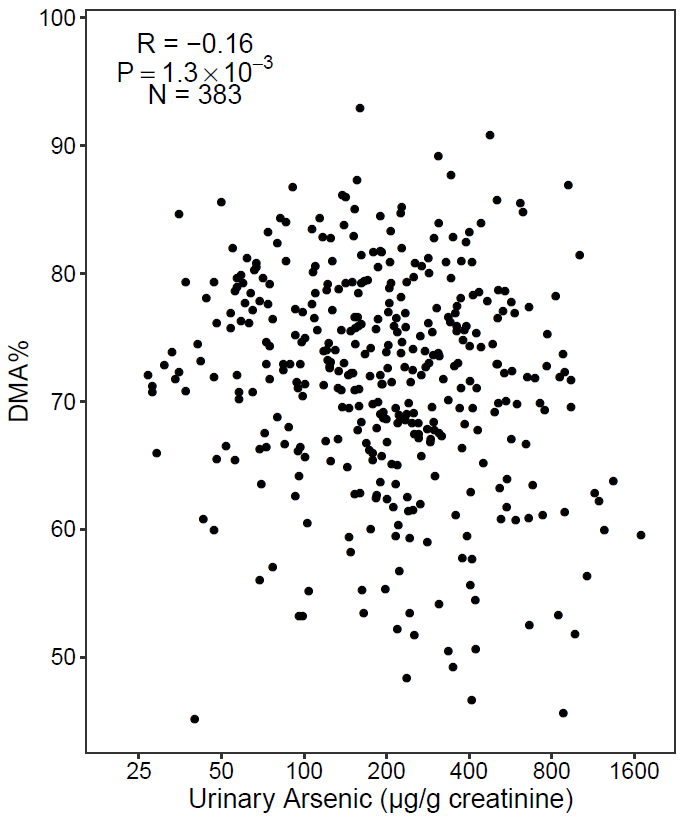 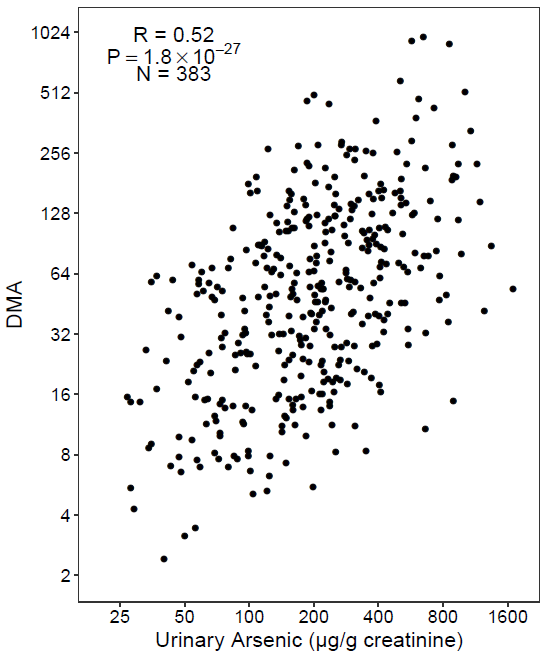 eFigure 1. DMA% and ln(DMA) versus arsenic exposure in HEALS participants (n=383). Pearson correlations and corresponding p-values were reported. eFigure 1. DMA% and ln(DMA) versus arsenic exposure in HEALS participants (n=383). Pearson correlations and corresponding p-values were reported. eFigure 2. Associations of ln(DMA) with DNA methylation at 221 arsenic-associated CpGs discovered in meta-analysis. The study population was HEALS (n = 379).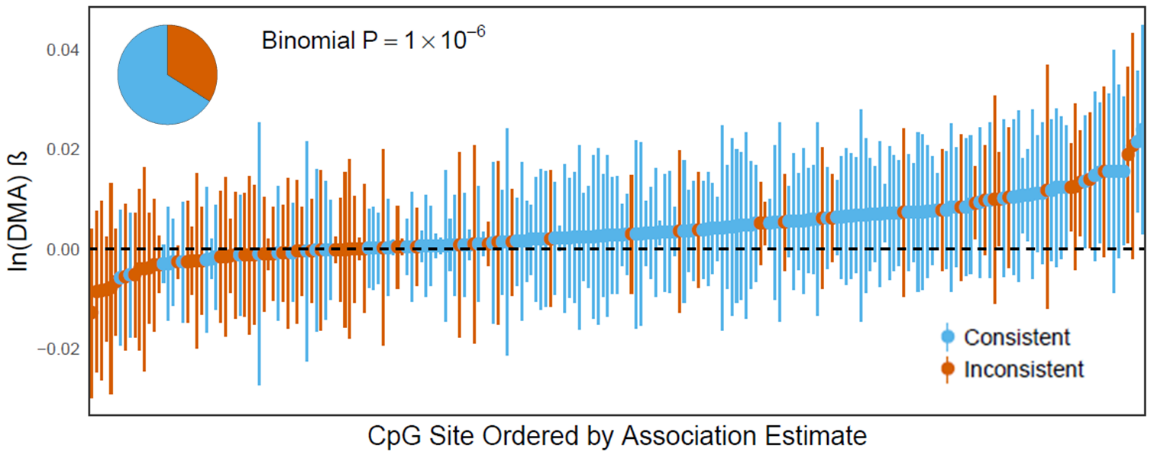 eFigure 3. Associations of binary SNP score with DNA methylation at 221 arsenic-associated CpGs discovered in meta-analysis. The study population was the combined HEALS and BEST cohort (n = 772).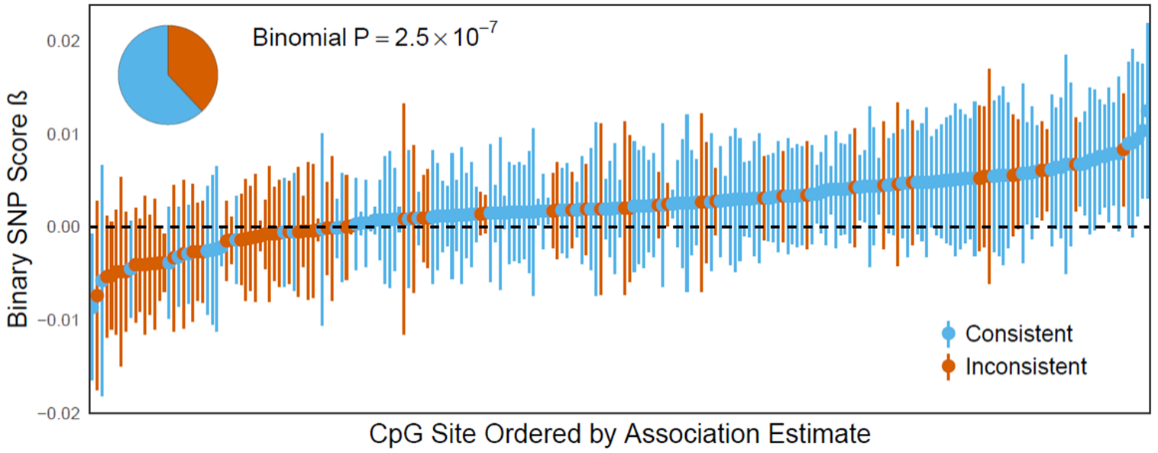 A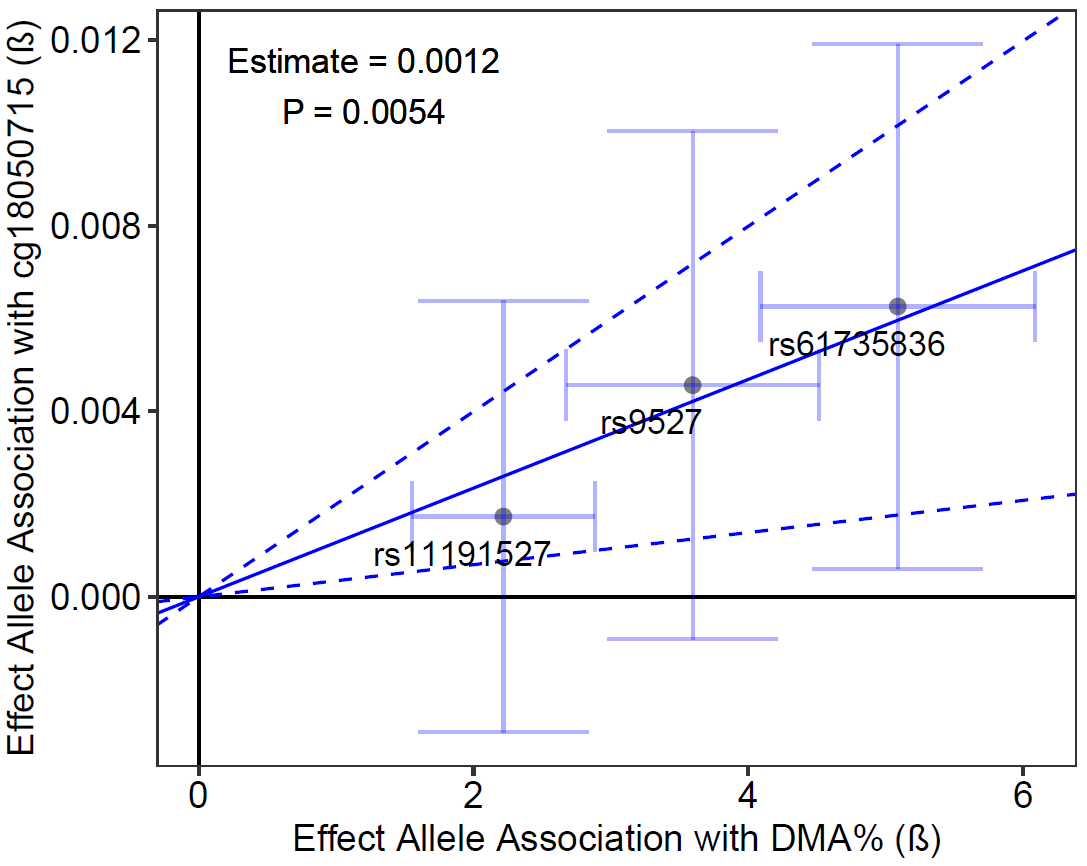   B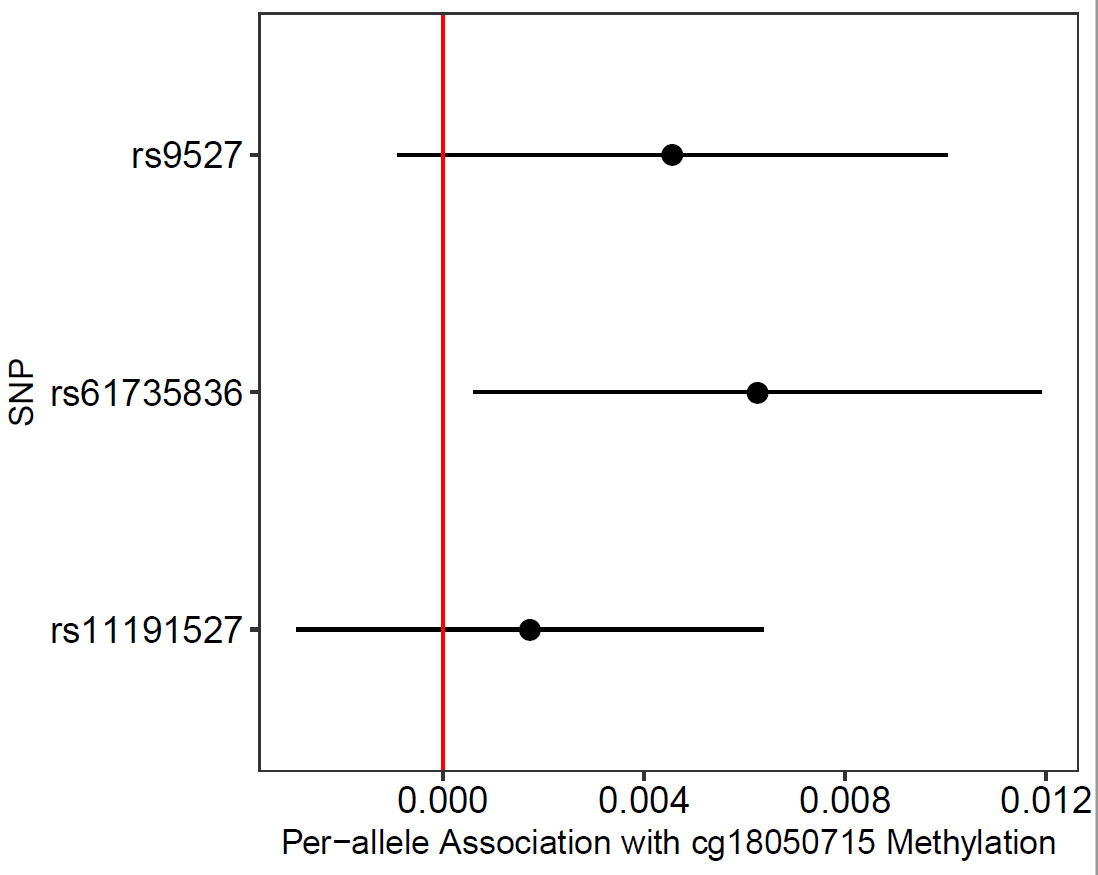 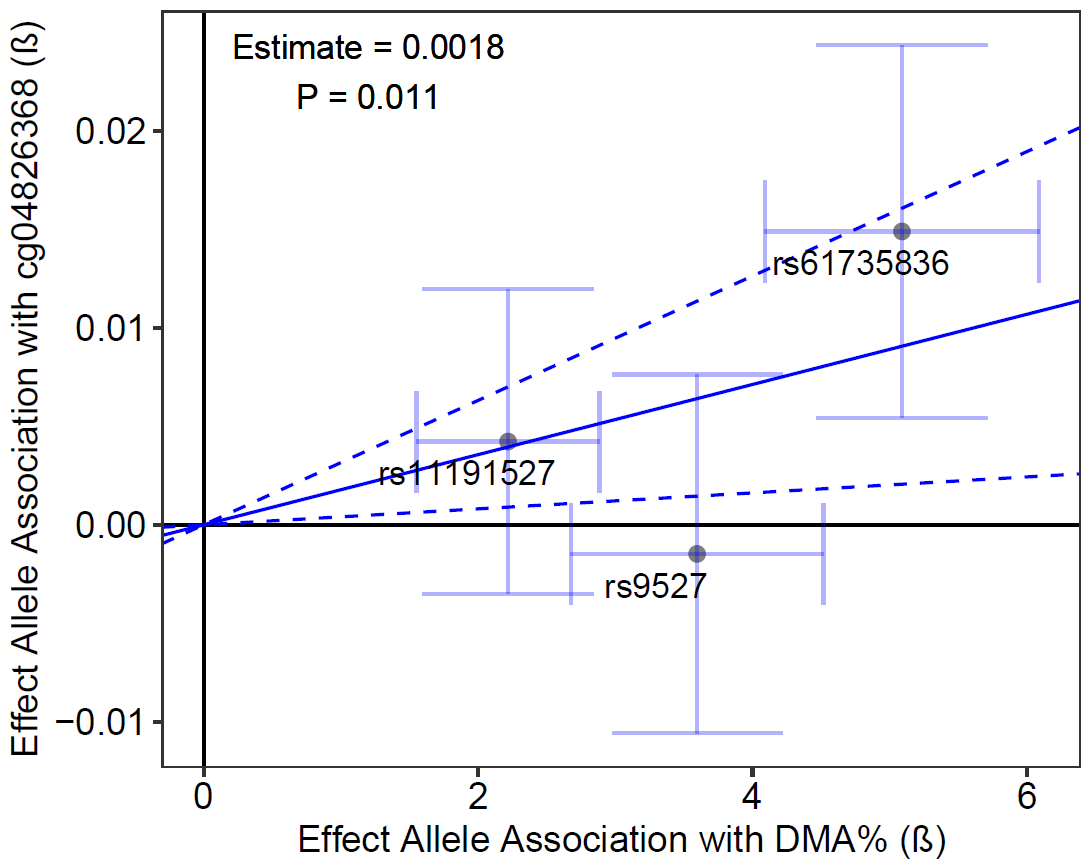 C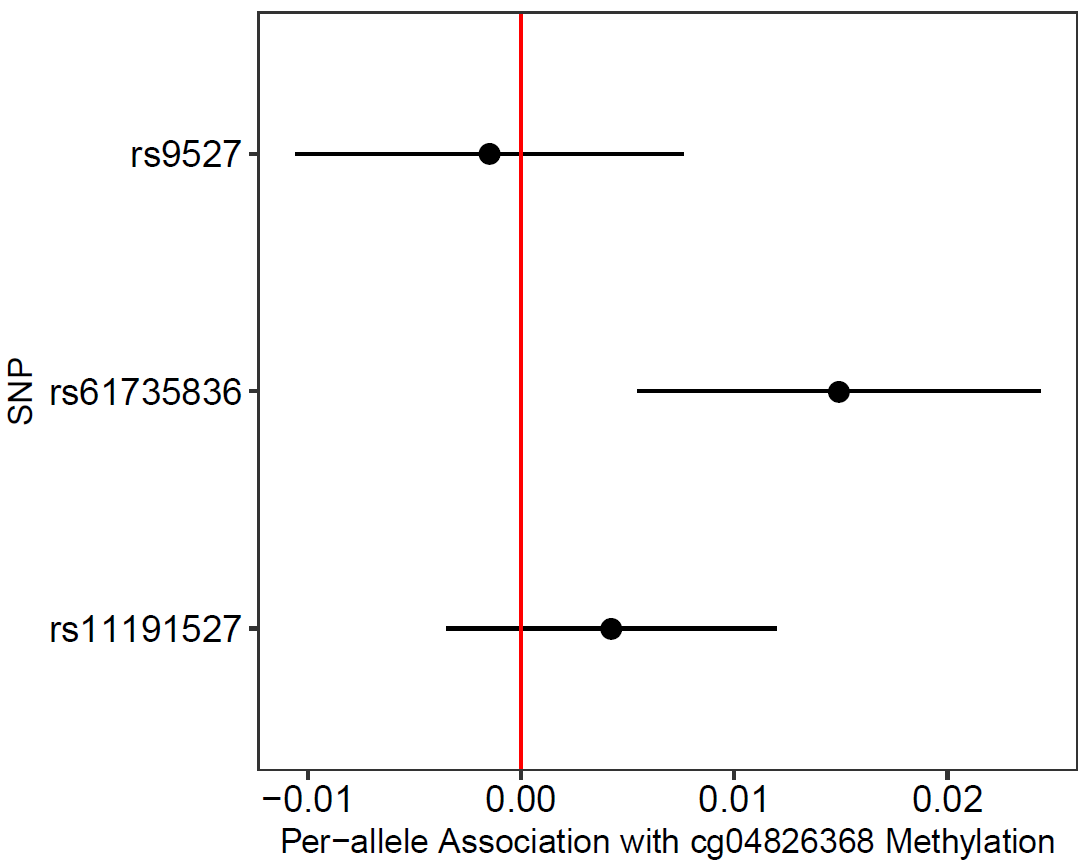  D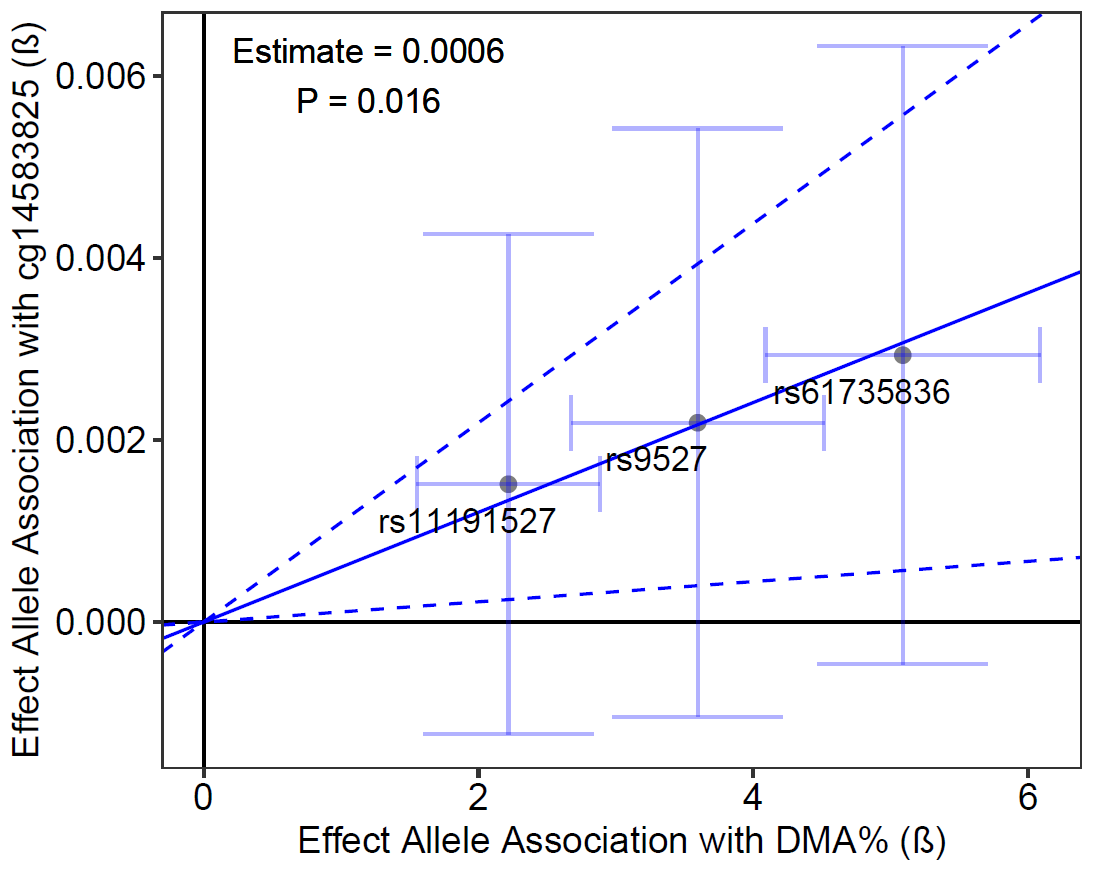 E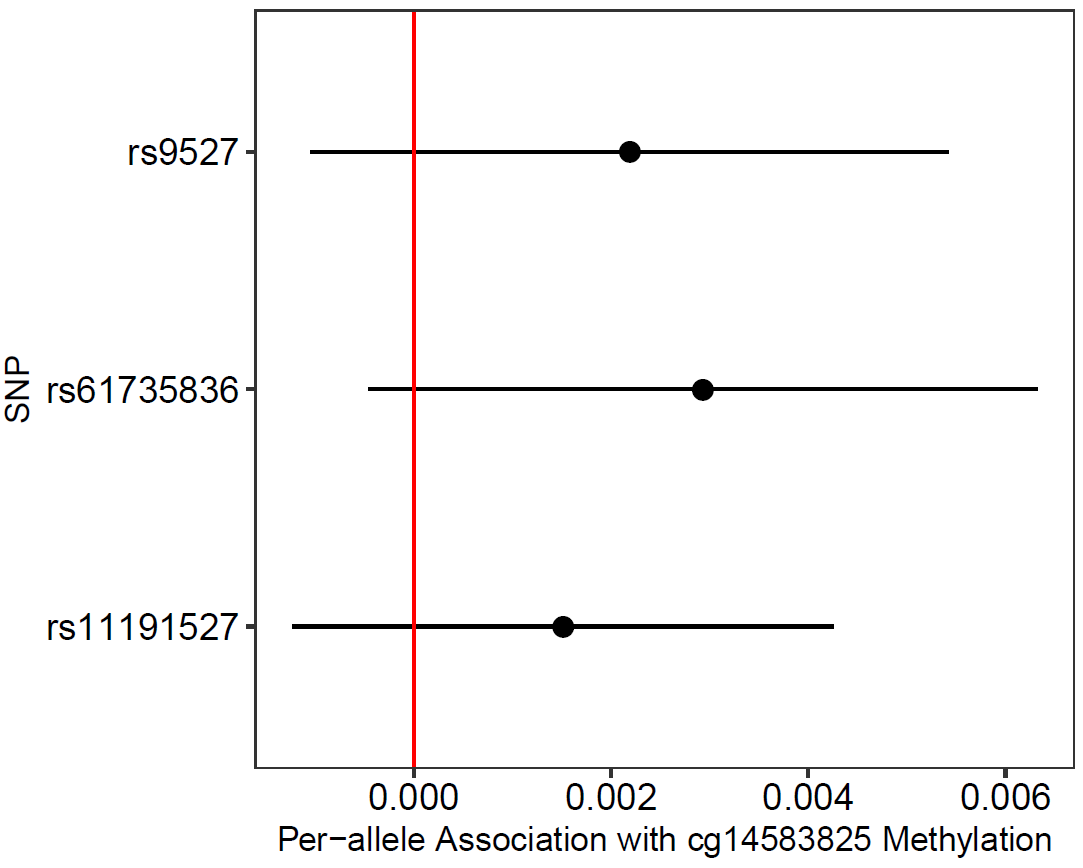  FeFigure 4. Mendelian randomization and forest plots for CpGs with strongest effect estimates. (A-B) cg18050715, (C-D) cg04826368, (E-F) cg14583825. (A, C, E) Horizontal and vertical error bars represent the 95% CI for the β coefficient of each SNP’s association with DMA% and CpG methylation, respectively. (B, D, F) Horizontal lines represent the 95% CI for β coefficient of each SNP’s association with CpG methylation.eFigure 4. Mendelian randomization and forest plots for CpGs with strongest effect estimates. (A-B) cg18050715, (C-D) cg04826368, (E-F) cg14583825. (A, C, E) Horizontal and vertical error bars represent the 95% CI for the β coefficient of each SNP’s association with DMA% and CpG methylation, respectively. (B, D, F) Horizontal lines represent the 95% CI for β coefficient of each SNP’s association with CpG methylation.A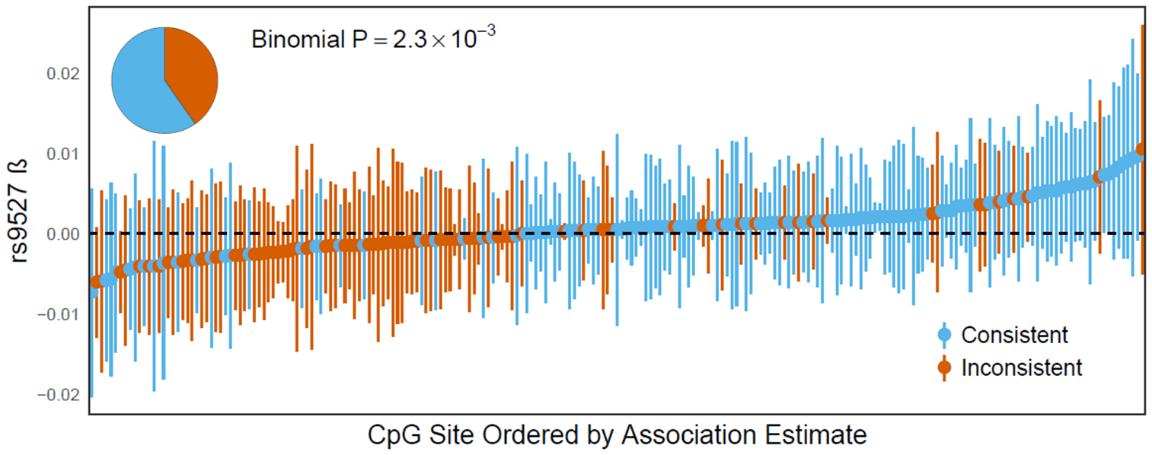 B 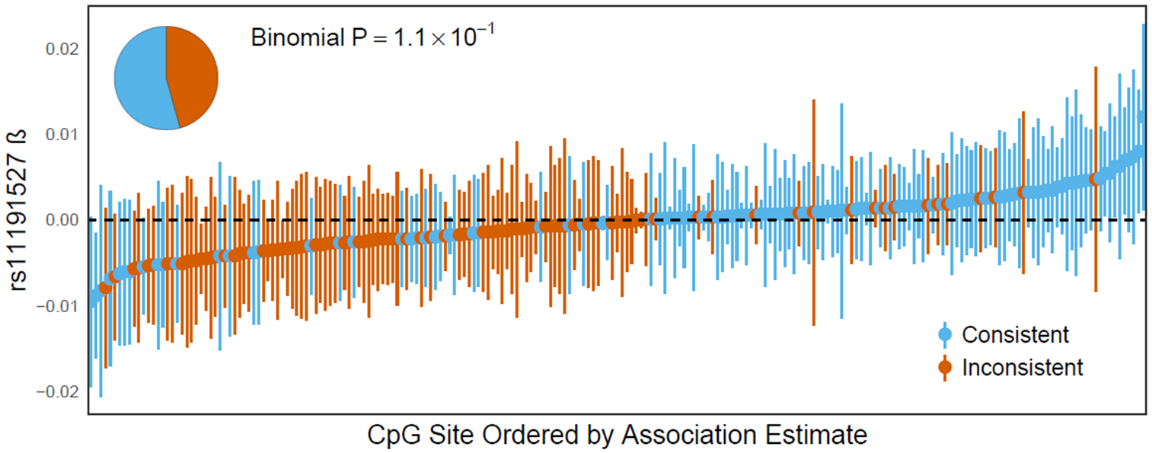 C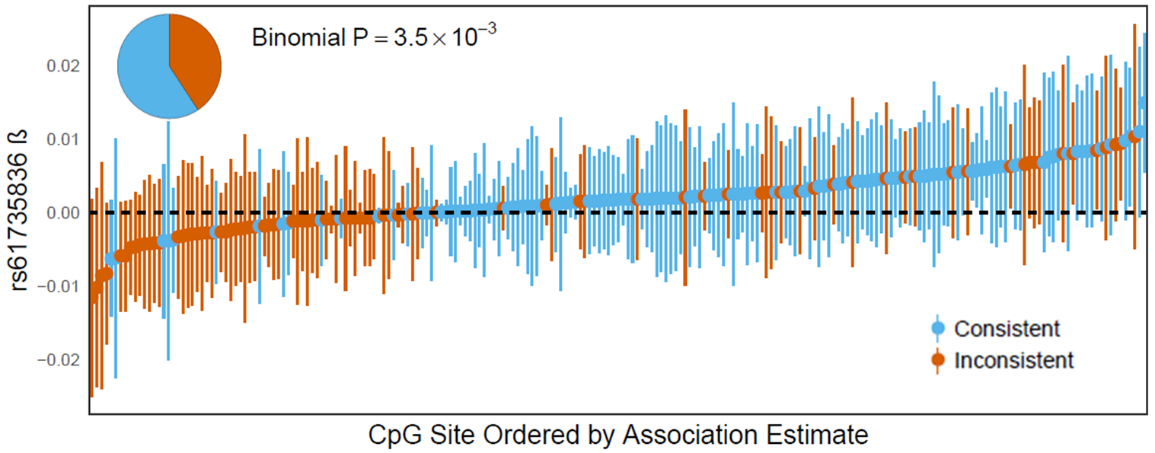 eFigure 5. Associations of each SNP genotype with DNA methylation at 221 arsenic-associated CpGs discovered in meta-analysis. (A) rs9527, (B) rs11191527, and (C) rs61735836. Study populations were a combined cohort of HEALS and BEST (n = 772) for rs9527 and rs11191527, and a subset of the combined cohort with full genotypic data (n = 723) for rs61735836.